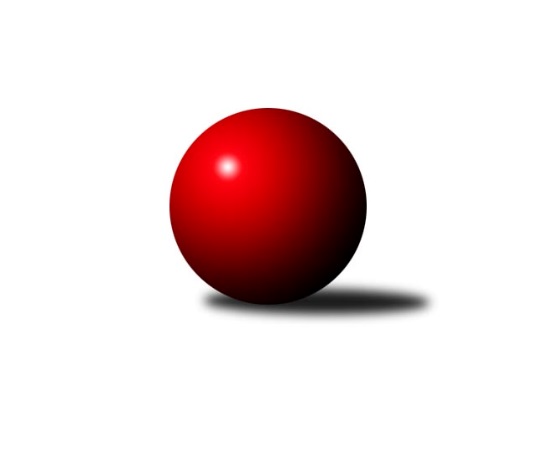 Č.8Ročník 2014/2015	23.5.2024 2. KLM B 2014/2015Statistika 8. kolaTabulka družstev:		družstvo	záp	výh	rem	proh	skore	sety	průměr	body	plné	dorážka	chyby	1.	KK PSJ Jihlava	8	8	0	0	55.0 : 9.0 	(134.0 : 58.0)	3423	16	2247	1176	15.9	2.	KK Slovan Rosice	8	6	1	1	47.5 : 16.5 	(114.5 : 77.5)	3361	13	2217	1144	17.8	3.	TJ Třebíč	8	5	0	3	38.0 : 26.0 	(104.5 : 87.5)	3388	10	2223	1164	15.6	4.	TJ Rostex Vyškov ˝A˝	8	4	1	3	37.0 : 27.0 	(110.5 : 81.5)	3331	9	2215	1116	22	5.	KK Blansko	8	4	1	3	34.5 : 29.5 	(92.0 : 100.0)	3345	9	2213	1133	23.4	6.	TJ Sokol Husovice	8	4	0	4	31.0 : 33.0 	(103.5 : 88.5)	3292	8	2207	1085	23.9	7.	TJ Sokol Vracov	8	4	0	4	29.5 : 34.5 	(91.0 : 101.0)	3311	8	2201	1110	19.4	8.	TJ Horní Benešov ˝A˝	8	3	1	4	28.5 : 35.5 	(88.5 : 103.5)	3239	7	2172	1067	26.1	9.	Sokol Přemyslovice˝A˝	8	3	0	5	21.0 : 43.0 	(67.5 : 124.5)	3178	6	2169	1009	28	10.	KK Zábřeh	8	2	0	6	22.0 : 42.0 	(81.0 : 111.0)	3291	4	2194	1097	23.6	11.	TJ Spartak Přerov	8	1	1	6	22.0 : 42.0 	(85.0 : 107.0)	3338	3	2207	1132	23.9	12.	TJ Opava˝A˝	8	1	1	6	18.0 : 46.0 	(80.0 : 112.0)	3274	3	2190	1083	27.1Tabulka doma:		družstvo	záp	výh	rem	proh	skore	sety	průměr	body	maximum	minimum	1.	KK PSJ Jihlava	4	4	0	0	28.0 : 4.0 	(70.5 : 25.5)	3505	8	3531	3474	2.	KK Slovan Rosice	5	3	1	1	29.5 : 10.5 	(71.5 : 48.5)	3376	7	3437	3299	3.	TJ Třebíč	3	3	0	0	18.0 : 6.0 	(44.5 : 27.5)	3537	6	3578	3490	4.	TJ Horní Benešov ˝A˝	4	3	0	1	19.5 : 12.5 	(48.0 : 48.0)	3260	6	3286	3245	5.	TJ Sokol Vracov	3	2	0	1	13.0 : 11.0 	(37.0 : 35.0)	3338	4	3393	3294	6.	TJ Rostex Vyškov ˝A˝	4	2	0	2	16.0 : 16.0 	(52.5 : 43.5)	3298	4	3344	3258	7.	TJ Sokol Husovice	5	2	0	3	19.0 : 21.0 	(63.0 : 57.0)	3300	4	3341	3270	8.	Sokol Přemyslovice˝A˝	5	2	0	3	16.0 : 24.0 	(47.0 : 73.0)	3139	4	3283	3037	9.	KK Blansko	4	1	1	2	17.0 : 15.0 	(44.5 : 51.5)	3392	3	3561	3294	10.	KK Zábřeh	3	1	0	2	8.0 : 16.0 	(28.0 : 44.0)	3258	2	3300	3206	11.	TJ Spartak Přerov	5	0	1	4	13.0 : 27.0 	(54.5 : 65.5)	3277	1	3344	3245	12.	TJ Opava˝A˝	3	0	0	3	4.0 : 20.0 	(23.0 : 49.0)	3167	0	3210	3098Tabulka venku:		družstvo	záp	výh	rem	proh	skore	sety	průměr	body	maximum	minimum	1.	KK PSJ Jihlava	4	4	0	0	27.0 : 5.0 	(63.5 : 32.5)	3403	8	3489	3339	2.	KK Slovan Rosice	3	3	0	0	18.0 : 6.0 	(43.0 : 29.0)	3356	6	3415	3296	3.	KK Blansko	4	3	0	1	17.5 : 14.5 	(47.5 : 48.5)	3334	6	3424	3202	4.	TJ Rostex Vyškov ˝A˝	4	2	1	1	21.0 : 11.0 	(58.0 : 38.0)	3340	5	3370	3275	5.	TJ Sokol Husovice	3	2	0	1	12.0 : 12.0 	(40.5 : 31.5)	3289	4	3455	3182	6.	TJ Třebíč	5	2	0	3	20.0 : 20.0 	(60.0 : 60.0)	3358	4	3421	3312	7.	TJ Sokol Vracov	5	2	0	3	16.5 : 23.5 	(54.0 : 66.0)	3305	4	3346	3245	8.	TJ Opava˝A˝	5	1	1	3	14.0 : 26.0 	(57.0 : 63.0)	3295	3	3382	3205	9.	TJ Spartak Přerov	3	1	0	2	9.0 : 15.0 	(30.5 : 41.5)	3359	2	3388	3302	10.	Sokol Přemyslovice˝A˝	3	1	0	2	5.0 : 19.0 	(20.5 : 51.5)	3191	2	3286	3138	11.	KK Zábřeh	5	1	0	4	14.0 : 26.0 	(53.0 : 67.0)	3297	2	3406	3165	12.	TJ Horní Benešov ˝A˝	4	0	1	3	9.0 : 23.0 	(40.5 : 55.5)	3234	1	3397	3110Tabulka podzimní části:		družstvo	záp	výh	rem	proh	skore	sety	průměr	body	doma	venku	1.	KK PSJ Jihlava	8	8	0	0	55.0 : 9.0 	(134.0 : 58.0)	3423	16 	4 	0 	0 	4 	0 	0	2.	KK Slovan Rosice	8	6	1	1	47.5 : 16.5 	(114.5 : 77.5)	3361	13 	3 	1 	1 	3 	0 	0	3.	TJ Třebíč	8	5	0	3	38.0 : 26.0 	(104.5 : 87.5)	3388	10 	3 	0 	0 	2 	0 	3	4.	TJ Rostex Vyškov ˝A˝	8	4	1	3	37.0 : 27.0 	(110.5 : 81.5)	3331	9 	2 	0 	2 	2 	1 	1	5.	KK Blansko	8	4	1	3	34.5 : 29.5 	(92.0 : 100.0)	3345	9 	1 	1 	2 	3 	0 	1	6.	TJ Sokol Husovice	8	4	0	4	31.0 : 33.0 	(103.5 : 88.5)	3292	8 	2 	0 	3 	2 	0 	1	7.	TJ Sokol Vracov	8	4	0	4	29.5 : 34.5 	(91.0 : 101.0)	3311	8 	2 	0 	1 	2 	0 	3	8.	TJ Horní Benešov ˝A˝	8	3	1	4	28.5 : 35.5 	(88.5 : 103.5)	3239	7 	3 	0 	1 	0 	1 	3	9.	Sokol Přemyslovice˝A˝	8	3	0	5	21.0 : 43.0 	(67.5 : 124.5)	3178	6 	2 	0 	3 	1 	0 	2	10.	KK Zábřeh	8	2	0	6	22.0 : 42.0 	(81.0 : 111.0)	3291	4 	1 	0 	2 	1 	0 	4	11.	TJ Spartak Přerov	8	1	1	6	22.0 : 42.0 	(85.0 : 107.0)	3338	3 	0 	1 	4 	1 	0 	2	12.	TJ Opava˝A˝	8	1	1	6	18.0 : 46.0 	(80.0 : 112.0)	3274	3 	0 	0 	3 	1 	1 	3Tabulka jarní části:		družstvo	záp	výh	rem	proh	skore	sety	průměr	body	doma	venku	1.	KK Slovan Rosice	0	0	0	0	0.0 : 0.0 	(0.0 : 0.0)	0	0 	0 	0 	0 	0 	0 	0 	2.	TJ Sokol Husovice	0	0	0	0	0.0 : 0.0 	(0.0 : 0.0)	0	0 	0 	0 	0 	0 	0 	0 	3.	KK Zábřeh	0	0	0	0	0.0 : 0.0 	(0.0 : 0.0)	0	0 	0 	0 	0 	0 	0 	0 	4.	TJ Spartak Přerov	0	0	0	0	0.0 : 0.0 	(0.0 : 0.0)	0	0 	0 	0 	0 	0 	0 	0 	5.	TJ Sokol Vracov	0	0	0	0	0.0 : 0.0 	(0.0 : 0.0)	0	0 	0 	0 	0 	0 	0 	0 	6.	KK PSJ Jihlava	0	0	0	0	0.0 : 0.0 	(0.0 : 0.0)	0	0 	0 	0 	0 	0 	0 	0 	7.	Sokol Přemyslovice˝A˝	0	0	0	0	0.0 : 0.0 	(0.0 : 0.0)	0	0 	0 	0 	0 	0 	0 	0 	8.	TJ Rostex Vyškov ˝A˝	0	0	0	0	0.0 : 0.0 	(0.0 : 0.0)	0	0 	0 	0 	0 	0 	0 	0 	9.	KK Blansko	0	0	0	0	0.0 : 0.0 	(0.0 : 0.0)	0	0 	0 	0 	0 	0 	0 	0 	10.	TJ Třebíč	0	0	0	0	0.0 : 0.0 	(0.0 : 0.0)	0	0 	0 	0 	0 	0 	0 	0 	11.	TJ Opava˝A˝	0	0	0	0	0.0 : 0.0 	(0.0 : 0.0)	0	0 	0 	0 	0 	0 	0 	0 	12.	TJ Horní Benešov ˝A˝	0	0	0	0	0.0 : 0.0 	(0.0 : 0.0)	0	0 	0 	0 	0 	0 	0 	0 Zisk bodů pro družstvo:		jméno hráče	družstvo	body	zápasy	v %	dílčí body	sety	v %	1.	Stanislav Partl 	KK PSJ Jihlava 	8	/	8	(100%)	27	/	32	(84%)	2.	Tomaš Žižlavský 	TJ Sokol Husovice 	8	/	8	(100%)	26	/	32	(81%)	3.	Václav Rychtařík ml.	KK PSJ Jihlava 	8	/	8	(100%)	24.5	/	32	(77%)	4.	Jan Machálek ml. ml.	TJ Sokol Husovice 	8	/	8	(100%)	18.5	/	32	(58%)	5.	Daniel Braun 	KK PSJ Jihlava 	7	/	8	(88%)	26	/	32	(81%)	6.	Tomáš Valík 	KK PSJ Jihlava 	7	/	8	(88%)	24	/	32	(75%)	7.	Martin Honc 	KK Blansko  	6	/	7	(86%)	17.5	/	28	(63%)	8.	Jiří Partl 	KK PSJ Jihlava 	6	/	7	(86%)	16.5	/	28	(59%)	9.	Jiří Zemek 	KK Slovan Rosice 	6	/	7	(86%)	16	/	28	(57%)	10.	Luděk Rychlovský 	TJ Rostex Vyškov ˝A˝ 	6	/	8	(75%)	22.5	/	32	(70%)	11.	Ivo Fabík 	KK Slovan Rosice 	6	/	8	(75%)	20	/	32	(63%)	12.	Jiří Mikoláš 	TJ Třebíč 	6	/	8	(75%)	18.5	/	32	(58%)	13.	Adam Palko 	KK Slovan Rosice 	5	/	6	(83%)	16	/	24	(67%)	14.	Zbyněk Černý 	TJ Horní Benešov ˝A˝ 	5	/	6	(83%)	15.5	/	24	(65%)	15.	Martin Procházka 	KK Blansko  	5	/	7	(71%)	18	/	28	(64%)	16.	Tomáš Kordula 	TJ Sokol Vracov 	5	/	7	(71%)	18	/	28	(64%)	17.	Dalibor Matyáš 	KK Slovan Rosice 	5	/	7	(71%)	16.5	/	28	(59%)	18.	Jiří Axman st.	KK Slovan Rosice 	5	/	7	(71%)	15.5	/	28	(55%)	19.	Petr Pevný 	TJ Rostex Vyškov ˝A˝ 	5	/	8	(63%)	21	/	32	(66%)	20.	Jan Dobeš 	TJ Třebíč 	5	/	8	(63%)	20	/	32	(63%)	21.	Robert Pevný 	TJ Třebíč 	5	/	8	(63%)	19.5	/	32	(61%)	22.	Marian Hošek 	TJ Spartak Přerov 	5	/	8	(63%)	18	/	32	(56%)	23.	Josef Touš 	KK Zábřeh 	5	/	8	(63%)	16	/	32	(50%)	24.	Milan Kanda 	TJ Spartak Přerov 	5	/	8	(63%)	15	/	32	(47%)	25.	Petr Polanský 	TJ Sokol Vracov 	5	/	9	(56%)	14	/	36	(39%)	26.	Petr Streubel st.	KK Slovan Rosice 	4.5	/	6	(75%)	17	/	24	(71%)	27.	Tomáš Procházka 	TJ Rostex Vyškov ˝A˝ 	4	/	6	(67%)	15.5	/	24	(65%)	28.	Václav Rypel 	TJ Třebíč 	4	/	7	(57%)	18	/	28	(64%)	29.	Jakub Hnát 	TJ Sokol Husovice 	4	/	7	(57%)	15	/	28	(54%)	30.	Michal Hrdlička 	KK Slovan Rosice 	4	/	7	(57%)	13.5	/	28	(48%)	31.	Josef Sitta 	KK Zábřeh 	4	/	8	(50%)	20	/	32	(63%)	32.	Jan Tužil 	TJ Sokol Vracov 	4	/	8	(50%)	19.5	/	32	(61%)	33.	Jiří Trávníček 	TJ Rostex Vyškov ˝A˝ 	4	/	8	(50%)	17.5	/	32	(55%)	34.	Kamil Kubeša 	TJ Horní Benešov ˝A˝ 	4	/	8	(50%)	16	/	32	(50%)	35.	Petr Havíř 	KK Blansko  	4	/	8	(50%)	15	/	32	(47%)	36.	Petr Michálek 	KK Blansko  	4	/	8	(50%)	14.5	/	32	(45%)	37.	Petr Bracek 	TJ Opava˝A˝ 	4	/	8	(50%)	14	/	32	(44%)	38.	Jaromír Čapek 	TJ Rostex Vyškov ˝A˝ 	4	/	8	(50%)	14	/	32	(44%)	39.	Vladislav Pečinka 	TJ Horní Benešov ˝A˝ 	4	/	8	(50%)	13.5	/	32	(42%)	40.	Petr Dobeš ml.	TJ Třebíč 	4	/	8	(50%)	13	/	32	(41%)	41.	Jiří Zezulka st. 	Sokol Přemyslovice˝A˝ 	4	/	8	(50%)	12.5	/	32	(39%)	42.	Milan Vaněk 	TJ Opava˝A˝ 	3	/	7	(43%)	15	/	28	(54%)	43.	Petr Hendrych 	TJ Opava˝A˝ 	3	/	7	(43%)	15	/	28	(54%)	44.	Marek Hynar 	TJ Opava˝A˝ 	3	/	7	(43%)	14	/	28	(50%)	45.	Eduard Tomek 	Sokol Přemyslovice˝A˝ 	3	/	7	(43%)	9.5	/	28	(34%)	46.	Jaromír Hendrych ml. 	TJ Horní Benešov ˝A˝ 	3	/	8	(38%)	15	/	32	(47%)	47.	Miroslav Petřek ml.	TJ Horní Benešov ˝A˝ 	3	/	8	(38%)	14	/	32	(44%)	48.	Jakub Flek 	KK Blansko  	3	/	8	(38%)	14	/	32	(44%)	49.	Jakub Pleban 	TJ Spartak Přerov 	3	/	8	(38%)	13	/	32	(41%)	50.	Roman Goldemund 	TJ Spartak Přerov 	3	/	8	(38%)	13	/	32	(41%)	51.	Jiří Flídr 	KK Zábřeh 	3	/	8	(38%)	10	/	32	(31%)	52.	Roman Flek 	KK Blansko  	2.5	/	8	(31%)	12	/	32	(38%)	53.	Filip Kordula 	TJ Sokol Vracov 	2.5	/	8	(31%)	11.5	/	32	(36%)	54.	Michal Albrecht 	KK Zábřeh 	2	/	3	(67%)	7	/	12	(58%)	55.	František Caha 	TJ Třebíč 	2	/	3	(67%)	6	/	12	(50%)	56.	Kamil Nestrojil 	TJ Třebíč 	2	/	4	(50%)	7	/	16	(44%)	57.	Zdeněk Peč 	Sokol Přemyslovice˝A˝ 	2	/	5	(40%)	9.5	/	20	(48%)	58.	Jiří Ouhel 	KK PSJ Jihlava 	2	/	5	(40%)	9	/	20	(45%)	59.	Eduard Varga 	TJ Rostex Vyškov ˝A˝ 	2	/	6	(33%)	13.5	/	24	(56%)	60.	Milan Zezulka 	Sokol Přemyslovice˝A˝ 	2	/	6	(33%)	11	/	24	(46%)	61.	Miroslav Vejtasa 	TJ Sokol Husovice 	2	/	7	(29%)	13	/	28	(46%)	62.	Bedřich Pluhař 	TJ Opava˝A˝ 	2	/	7	(29%)	11.5	/	28	(41%)	63.	František Svoboda 	TJ Sokol Vracov 	2	/	7	(29%)	10.5	/	28	(38%)	64.	Vojtěch Jurníček 	Sokol Přemyslovice˝A˝ 	2	/	7	(29%)	7.5	/	28	(27%)	65.	Jaroslav Krejčí 	TJ Spartak Přerov 	2	/	8	(25%)	14	/	32	(44%)	66.	Pavel Polanský ml. ml.	TJ Sokol Vracov 	2	/	8	(25%)	13.5	/	32	(42%)	67.	Zdeněk Švub 	KK Zábřeh 	2	/	8	(25%)	13	/	32	(41%)	68.	David Janušík 	TJ Spartak Přerov 	1	/	1	(100%)	4	/	4	(100%)	69.	Kamil Bednář 	TJ Rostex Vyškov ˝A˝ 	1	/	1	(100%)	4	/	4	(100%)	70.	Tomáš Sasín 	TJ Sokol Vracov 	1	/	1	(100%)	4	/	4	(100%)	71.	Tomáš Vejmola 	TJ Rostex Vyškov ˝A˝ 	1	/	1	(100%)	2.5	/	4	(63%)	72.	Petr Rak 	TJ Horní Benešov ˝A˝ 	1	/	1	(100%)	2	/	4	(50%)	73.	Jiří Michálek 	KK Zábřeh 	1	/	2	(50%)	5	/	8	(63%)	74.	Václav Švub 	KK Zábřeh 	1	/	2	(50%)	3	/	8	(38%)	75.	Jakub Zdražil 	KK PSJ Jihlava 	1	/	3	(33%)	6	/	12	(50%)	76.	Jan Sedláček 	Sokol Přemyslovice˝A˝ 	1	/	5	(20%)	8	/	20	(40%)	77.	Martin Marek 	TJ Opava˝A˝ 	1	/	5	(20%)	6.5	/	20	(33%)	78.	Petr Pavelka ml 	TJ Spartak Přerov 	1	/	6	(17%)	8	/	24	(33%)	79.	Jan Machálek st.	TJ Sokol Husovice 	1	/	7	(14%)	15	/	28	(54%)	80.	Zdeněk Černý 	TJ Horní Benešov ˝A˝ 	0.5	/	8	(6%)	10.5	/	32	(33%)	81.	Martin Kuběna 	TJ Sokol Husovice 	0	/	1	(0%)	2	/	4	(50%)	82.	Luděk Zeman 	TJ Horní Benešov ˝A˝ 	0	/	1	(0%)	2	/	4	(50%)	83.	Milan Šula 	KK Zábřeh 	0	/	1	(0%)	2	/	4	(50%)	84.	Martin Cihlář 	KK Blansko  	0	/	1	(0%)	1	/	4	(25%)	85.	Maciej Basista 	TJ Opava˝A˝ 	0	/	1	(0%)	1	/	4	(25%)	86.	Pavel Močár 	Sokol Přemyslovice˝A˝ 	0	/	1	(0%)	1	/	4	(25%)	87.	Ladislav Musil 	KK Blansko  	0	/	1	(0%)	0	/	4	(0%)	88.	Jan Večerka 	TJ Rostex Vyškov ˝A˝ 	0	/	1	(0%)	0	/	4	(0%)	89.	Milan Jahn 	TJ Opava˝A˝ 	0	/	4	(0%)	2	/	16	(13%)	90.	David Plšek 	TJ Sokol Husovice 	0	/	7	(0%)	12	/	28	(43%)	91.	Radek Grulich 	Sokol Přemyslovice˝A˝ 	0	/	8	(0%)	6.5	/	32	(20%)	92.	Lukáš Horňák 	KK Zábřeh 	0	/	8	(0%)	5	/	32	(16%)Průměry na kuželnách:		kuželna	průměr	plné	dorážka	chyby	výkon na hráče	1.	TJ Třebíč, 1-4	3460	2270	1190	20.2	(576.7)	2.	KK PSJ Jihlava, 1-4	3397	2246	1151	22.4	(566.3)	3.	KK Blansko, 1-6	3394	2272	1122	25.5	(565.8)	4.	TJ Spartak Přerov, 1-6	3330	2200	1130	20.7	(555.2)	5.	TJ Sokol Vracov, 1-6	3329	2214	1114	17.2	(554.9)	6.	KK Slovan Rosice, 1-4	3323	2222	1101	24.1	(554.0)	7.	TJ Sokol Husovice, 1-4	3306	2207	1099	24.4	(551.1)	8.	KK Vyškov, 1-4	3303	2212	1091	21.5	(550.5)	9.	KK Zábřeh, 1-4	3277	2172	1104	19.0	(546.2)	10.	TJ Opava, 1-4	3256	2159	1096	22.8	(542.7)	11.	 Horní Benešov, 1-4	3254	2184	1069	24.4	(542.4)	12.	Sokol Přemyslovice, 1-4	3193	2135	1058	21.6	(532.2)Nejlepší výkony na kuželnách:TJ Třebíč, 1-4TJ Třebíč	3578	3. kolo	Petr Dobeš ml.	TJ Třebíč	664	7. koloTJ Třebíč	3543	7. kolo	Marek Hynar 	TJ Opava˝A˝	622	3. koloTJ Třebíč	3490	5. kolo	Robert Pevný 	TJ Třebíč	617	3. koloTJ Spartak Přerov	3386	7. kolo	Václav Rypel 	TJ Třebíč	608	3. koloKK Zábřeh	3383	5. kolo	Petr Dobeš ml.	TJ Třebíč	606	3. koloTJ Opava˝A˝	3382	3. kolo	Robert Pevný 	TJ Třebíč	606	5. kolo		. kolo	Josef Sitta 	KK Zábřeh	604	5. kolo		. kolo	Jiří Mikoláš 	TJ Třebíč	600	3. kolo		. kolo	Jan Dobeš 	TJ Třebíč	598	5. kolo		. kolo	Jiří Michálek 	KK Zábřeh	594	5. koloKK PSJ Jihlava, 1-4KK PSJ Jihlava	3531	3. kolo	Tomáš Valík 	KK PSJ Jihlava	629	3. koloKK PSJ Jihlava	3511	1. kolo	Jakub Zdražil 	KK PSJ Jihlava	626	3. koloKK PSJ Jihlava	3504	7. kolo	Tomáš Valík 	KK PSJ Jihlava	623	1. koloKK PSJ Jihlava	3474	5. kolo	Stanislav Partl 	KK PSJ Jihlava	620	1. koloTJ Třebíč	3421	1. kolo	Jiří Partl 	KK PSJ Jihlava	607	5. koloTJ Sokol Vracov	3317	3. kolo	Tomáš Valík 	KK PSJ Jihlava	606	7. koloTJ Rostex Vyškov ˝A˝	3275	5. kolo	Daniel Braun 	KK PSJ Jihlava	602	5. koloSokol Přemyslovice˝A˝	3150	7. kolo	Petr Dobeš ml.	TJ Třebíč	601	1. kolo		. kolo	Václav Rychtařík ml.	KK PSJ Jihlava	600	7. kolo		. kolo	Daniel Braun 	KK PSJ Jihlava	596	1. koloKK Blansko, 1-6KK Blansko 	3561	5. kolo	Josef Sitta 	KK Zábřeh	622	3. koloTJ Sokol Husovice	3455	7. kolo	Martin Procházka 	KK Blansko 	619	5. koloKK Zábřeh	3406	3. kolo	Petr Havíř 	KK Blansko 	604	5. koloTJ Spartak Přerov	3388	5. kolo	Josef Touš 	KK Zábřeh	598	3. koloKK Blansko 	3368	3. kolo	Martin Marek 	TJ Opava˝A˝	596	1. koloKK Blansko 	3345	1. kolo	Jan Machálek ml. ml.	TJ Sokol Husovice	595	7. koloTJ Opava˝A˝	3341	1. kolo	Petr Michálek 	KK Blansko 	589	5. koloKK Blansko 	3294	7. kolo	Jakub Flek 	KK Blansko 	588	5. kolo		. kolo	Jakub Flek 	KK Blansko 	587	3. kolo		. kolo	Jakub Hnát 	TJ Sokol Husovice	587	7. koloTJ Spartak Přerov, 1-6KK PSJ Jihlava	3489	6. kolo	Stanislav Partl 	KK PSJ Jihlava	612	6. koloKK Slovan Rosice	3415	4. kolo	Ivo Fabík 	KK Slovan Rosice	602	4. koloTJ Horní Benešov ˝A˝	3397	1. kolo	Daniel Braun 	KK PSJ Jihlava	597	6. koloTJ Spartak Přerov	3344	1. kolo	Tomáš Valík 	KK PSJ Jihlava	594	6. koloTJ Opava˝A˝	3338	8. kolo	Zdeněk Peč 	Sokol Přemyslovice˝A˝	591	2. koloSokol Přemyslovice˝A˝	3286	2. kolo	Kamil Kubeša 	TJ Horní Benešov ˝A˝	590	1. koloTJ Spartak Přerov	3281	4. kolo	Jiří Partl 	KK PSJ Jihlava	588	6. koloTJ Spartak Přerov	3259	8. kolo	Marian Hošek 	TJ Spartak Přerov	587	1. koloTJ Spartak Přerov	3255	2. kolo	Vladislav Pečinka 	TJ Horní Benešov ˝A˝	587	1. koloTJ Spartak Přerov	3245	6. kolo	Jiří Axman st.	KK Slovan Rosice	587	4. koloTJ Sokol Vracov, 1-6TJ Sokol Vracov	3393	4. kolo	Martin Procházka 	KK Blansko 	602	2. koloKK Blansko 	3356	2. kolo	František Svoboda 	TJ Sokol Vracov	601	4. koloTJ Třebíč	3343	4. kolo	Zdeněk Švub 	KK Zábřeh	598	7. koloTJ Sokol Vracov	3328	7. kolo	Jan Tužil 	TJ Sokol Vracov	593	4. koloTJ Sokol Vracov	3294	2. kolo	Tomáš Sasín 	TJ Sokol Vracov	591	4. koloKK Zábřeh	3262	7. kolo	Jan Tužil 	TJ Sokol Vracov	588	2. kolo		. kolo	Václav Rypel 	TJ Třebíč	582	4. kolo		. kolo	Pavel Polanský ml. ml.	TJ Sokol Vracov	580	7. kolo		. kolo	Jan Dobeš 	TJ Třebíč	578	4. kolo		. kolo	Petr Dobeš ml.	TJ Třebíč	576	4. koloKK Slovan Rosice, 1-4KK Slovan Rosice	3437	7. kolo	Michal Hrdlička 	KK Slovan Rosice	611	7. koloKK Blansko 	3424	8. kolo	Jiří Zemek 	KK Slovan Rosice	607	1. koloKK Slovan Rosice	3409	8. kolo	Luděk Rychlovský 	TJ Rostex Vyškov ˝A˝	603	3. koloKK Slovan Rosice	3405	1. kolo	Petr Havíř 	KK Blansko 	597	8. koloTJ Rostex Vyškov ˝A˝	3362	3. kolo	Ivo Fabík 	KK Slovan Rosice	595	1. koloKK Slovan Rosice	3329	5. kolo	Dalibor Matyáš 	KK Slovan Rosice	594	5. koloKK Slovan Rosice	3299	3. kolo	Tomáš Procházka 	TJ Rostex Vyškov ˝A˝	594	3. koloTJ Sokol Vracov	3245	1. kolo	Adam Palko 	KK Slovan Rosice	587	8. koloTJ Horní Benešov ˝A˝	3191	7. kolo	Jiří Zemek 	KK Slovan Rosice	586	3. koloSokol Přemyslovice˝A˝	3138	5. kolo	Dalibor Matyáš 	KK Slovan Rosice	584	1. koloTJ Sokol Husovice, 1-4KK PSJ Jihlava	3399	8. kolo	Daniel Braun 	KK PSJ Jihlava	624	8. koloKK Slovan Rosice	3358	6. kolo	Tomaš Žižlavský 	TJ Sokol Husovice	604	6. koloTJ Sokol Husovice	3341	6. kolo	Jakub Hnát 	TJ Sokol Husovice	589	6. koloTJ Sokol Husovice	3317	1. kolo	Jan Machálek st.	TJ Sokol Husovice	585	1. koloTJ Spartak Přerov	3302	3. kolo	Josef Touš 	KK Zábřeh	581	1. koloTJ Sokol Husovice	3299	8. kolo	Tomaš Žižlavský 	TJ Sokol Husovice	580	8. koloTJ Sokol Husovice	3274	3. kolo	Tomaš Žižlavský 	TJ Sokol Husovice	580	3. koloTJ Sokol Husovice	3270	5. kolo	Jan Machálek ml. ml.	TJ Sokol Husovice	578	8. koloKK Zábřeh	3270	1. kolo	Tomaš Žižlavský 	TJ Sokol Husovice	575	1. koloTJ Horní Benešov ˝A˝	3236	5. kolo	Václav Rychtařík ml.	KK PSJ Jihlava	573	8. koloKK Vyškov, 1-4KK Blansko 	3353	4. kolo	Luděk Rychlovský 	TJ Rostex Vyškov ˝A˝	590	8. koloTJ Rostex Vyškov ˝A˝	3344	2. kolo	Jiří Mikoláš 	TJ Třebíč	589	6. koloTJ Sokol Vracov	3337	8. kolo	Kamil Bednář 	TJ Rostex Vyškov ˝A˝	583	6. koloTJ Rostex Vyškov ˝A˝	3323	6. kolo	Petr Pevný 	TJ Rostex Vyškov ˝A˝	579	4. koloTJ Třebíč	3312	6. kolo	Roman Flek 	KK Blansko 	575	4. koloTJ Rostex Vyškov ˝A˝	3268	8. kolo	Tomáš Procházka 	TJ Rostex Vyškov ˝A˝	574	2. koloTJ Rostex Vyškov ˝A˝	3258	4. kolo	Jiří Trávníček 	TJ Rostex Vyškov ˝A˝	573	6. koloTJ Sokol Husovice	3231	2. kolo	Petr Havíř 	KK Blansko 	573	4. kolo		. kolo	Robert Pevný 	TJ Třebíč	571	6. kolo		. kolo	Petr Dobeš ml.	TJ Třebíč	570	6. koloKK Zábřeh, 1-4KK PSJ Jihlava	3384	4. kolo	Jiří Partl 	KK PSJ Jihlava	599	4. koloKK Zábřeh	3300	6. kolo	Jiří Flídr 	KK Zábřeh	596	6. koloKK Slovan Rosice	3296	2. kolo	Tomáš Valík 	KK PSJ Jihlava	580	4. koloKK Zábřeh	3267	4. kolo	Dalibor Matyáš 	KK Slovan Rosice	579	2. koloTJ Opava˝A˝	3209	6. kolo	Petr Bracek 	TJ Opava˝A˝	574	6. koloKK Zábřeh	3206	2. kolo	Josef Sitta 	KK Zábřeh	573	2. kolo		. kolo	Josef Touš 	KK Zábřeh	570	6. kolo		. kolo	Josef Touš 	KK Zábřeh	568	4. kolo		. kolo	Václav Rychtařík ml.	KK PSJ Jihlava	567	4. kolo		. kolo	Josef Sitta 	KK Zábřeh	566	4. koloTJ Opava, 1-4TJ Rostex Vyškov ˝A˝	3352	7. kolo	Daniel Braun 	KK PSJ Jihlava	597	2. koloTJ Sokol Vracov	3346	5. kolo	Václav Rychtařík ml.	KK PSJ Jihlava	595	2. koloKK PSJ Jihlava	3339	2. kolo	Tomáš Procházka 	TJ Rostex Vyškov ˝A˝	586	7. koloTJ Opava˝A˝	3210	7. kolo	Petr Polanský 	TJ Sokol Vracov	583	5. koloTJ Opava˝A˝	3192	5. kolo	Tomáš Kordula 	TJ Sokol Vracov	572	5. koloTJ Opava˝A˝	3098	2. kolo	Jan Tužil 	TJ Sokol Vracov	570	5. kolo		. kolo	Jiří Trávníček 	TJ Rostex Vyškov ˝A˝	570	7. kolo		. kolo	Petr Hendrych 	TJ Opava˝A˝	566	7. kolo		. kolo	Petr Pevný 	TJ Rostex Vyškov ˝A˝	564	7. kolo		. kolo	Stanislav Partl 	KK PSJ Jihlava	563	2. kolo Horní Benešov, 1-4TJ Třebíč	3343	2. kolo	Jiří Mikoláš 	TJ Třebíč	607	2. koloTJ Horní Benešov ˝A˝	3286	6. kolo	Robert Pevný 	TJ Třebíč	593	2. koloTJ Sokol Vracov	3282	6. kolo	Miroslav Petřek ml.	TJ Horní Benešov ˝A˝	586	6. koloTJ Horní Benešov ˝A˝	3262	4. kolo	Milan Vaněk 	TJ Opava˝A˝	581	4. koloTJ Horní Benešov ˝A˝	3248	8. kolo	Tomáš Kordula 	TJ Sokol Vracov	578	6. koloTJ Horní Benešov ˝A˝	3245	2. kolo	Zbyněk Černý 	TJ Horní Benešov ˝A˝	577	6. koloTJ Opava˝A˝	3205	4. kolo	Miroslav Petřek ml.	TJ Horní Benešov ˝A˝	575	8. koloKK Zábřeh	3165	8. kolo	Josef Touš 	KK Zábřeh	571	8. kolo		. kolo	Kamil Kubeša 	TJ Horní Benešov ˝A˝	568	8. kolo		. kolo	František Svoboda 	TJ Sokol Vracov	568	6. koloSokol Přemyslovice, 1-4TJ Třebíč	3370	8. kolo	Robert Pevný 	TJ Třebíč	627	8. koloTJ Rostex Vyškov ˝A˝	3370	1. kolo	Jiří Zezulka st. 	Sokol Přemyslovice˝A˝	592	6. koloSokol Přemyslovice˝A˝	3283	6. kolo	Václav Rypel 	TJ Třebíč	590	8. koloKK Blansko 	3202	6. kolo	Jaromír Čapek 	TJ Rostex Vyškov ˝A˝	576	1. koloTJ Sokol Husovice	3182	4. kolo	Petr Pevný 	TJ Rostex Vyškov ˝A˝	563	1. koloSokol Přemyslovice˝A˝	3175	8. kolo	Jiří Trávníček 	TJ Rostex Vyškov ˝A˝	563	1. koloSokol Přemyslovice˝A˝	3162	3. kolo	Tomáš Procházka 	TJ Rostex Vyškov ˝A˝	561	1. koloTJ Horní Benešov ˝A˝	3110	3. kolo	Milan Zezulka 	Sokol Přemyslovice˝A˝	559	6. koloSokol Přemyslovice˝A˝	3039	1. kolo	Luděk Rychlovský 	TJ Rostex Vyškov ˝A˝	558	1. koloSokol Přemyslovice˝A˝	3037	4. kolo	Tomaš Žižlavský 	TJ Sokol Husovice	555	4. koloČetnost výsledků:	8.0 : 0.0	2x	7.0 : 1.0	8x	6.5 : 1.5	1x	6.0 : 2.0	10x	5.0 : 3.0	2x	4.0 : 4.0	3x	3.5 : 4.5	1x	3.0 : 5.0	6x	2.0 : 6.0	6x	1.0 : 7.0	7x	0.0 : 8.0	2x